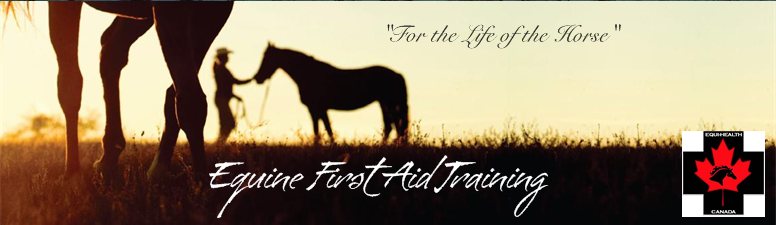 EQUINE WELLNESS EDUCATIONContact: Desiree (306-520-2789 / equinewellnesseducation@hotmail.com)Registration Form 			Participants not considered registered without deposit receivedName: 				Phone: Address:          City, Province: Postal Code: Email: 												Preferred Name on Certificate: 				Date of Course: 		Location of Course: Registering for the following course(s):  						Menu Option: Allergies/Medical Concerns: Emergency Contact Info (Name, Ph. #, Relationship): Have you ever taken any equine first aid courses (or similar)? If yes, please describe: 	Have you taken any equine massage or chiropractic courses (or similar)? If yes, please describe: What do you hope to learn in this course? Check all that apply to you:   Horse Owner   Rider   Trainer   Competitor   Breeder   EC Coach 		How did you hear about this course? 				Preferred method of payment: 